6. fejezet Az erdőbenTartozik hozzá PPTFeladatok összesítő táblázataFeladatok összesítő táblázataFeladatok összesítő táblázataFeladatok összesítő táblázataFeladatok összesítő táblázataKötelező feladatokKiegészítő feladatokKiegészítő feladatokHázi feladatHázi feladat1.a, 1.b, 1.c, 1.d, 2.a, 2.b, 2.d, 2.e,4.a, 4.b, 4.c, 4.d, 8.a, 8.bEgyszerűbbNehezebbEgyszerűbbNehezebb1.a, 1.b, 1.c, 1.d, 2.a, 2.b, 2.d, 2.e,4.a, 4.b, 4.c, 4.d, 8.a, 8.b2.c, 8.c6.5.a, 5.bvázlat kiegészítéseolvasni: 7.fejezetet3.a, 3.b, 5.c, 7.a, 7.bJelmagyarázatJelmagyarázatérzelmi ráhangolódást segítő feladat/okrávezető feladat/oka feladat továbbgondolásaabban az esetben alkalmazzuk, ha egy feladat kapcsán többféle feladatot, tevékenységet is felajánlunk@azokat a feladatokat jelöli, melyek digitálisan is elérhetőekMit akarunk elérni?Mit akarunk elérni?Feladatok, tevékenységekleírásaFeladatok, tevékenységekleírásaMunkaformákMunkaformákEszközökEszközökEszközökJegyzeteimJegyzeteim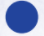 58./1.c@Az 1.c feladat digitális változatban is elérhető: Itt!Az 1.c feladat digitális változatban is elérhető: Itt!59./2.aA párbeszéd szövegben betöltött szerepének megfigyeltetése.A párbeszéd formai és tartalmi jegyeinek megfigyeltetése.A párbeszéd szövegben betöltött szerepének megfigyeltetése.A párbeszéd formai és tartalmi jegyeinek megfigyeltetése.A gyerekek keressenek vissza az eddig elolvasott, feldolgozott szövegrészekből párbeszédes részeket!Olvassanak fel minél többet!Az egyes párbeszédek kapcsán beszéljétek meg, hogy milyen plusz információkra tehettek szert az olvasók a szereplők beszélgetése nyomán! Vizsgáljátok meg azt is, hogy a szerzett információk birtokában élményszerűbbé, elképzelhetőbbé váltak-e az események!A gyerekek keressenek vissza az eddig elolvasott, feldolgozott szövegrészekből párbeszédes részeket!Olvassanak fel minél többet!Az egyes párbeszédek kapcsán beszéljétek meg, hogy milyen plusz információkra tehettek szert az olvasók a szereplők beszélgetése nyomán! Vizsgáljátok meg azt is, hogy a szerzett információk birtokában élményszerűbbé, elképzelhetőbbé váltak-e az események!egyéni munkafrontális munkaegyéni munkafrontális munkaregényregényregény59./2.bA párbeszédes részek helyesírására vonatkozó ismeretek bővítése. Megfigyelőképesség fejlesztése az egyes eseteknek megfelelő példák fejezetekből történő kigyűjtésével. A párbeszédes részek helyesírására vonatkozó ismeretek bővítése. Megfigyelőképesség fejlesztése az egyes eseteknek megfelelő példák fejezetekből történő kigyűjtésével. Fontos, hogy a gyerekek minél előbb megismerjék, megtanulják, majd lehetőség szerint minél többször alkalmazzák a párbeszédes részek helyesírására vonatkozó szabályokat. Amennyiben van rá időtök, hozzatok minél több példát az egyes esetekre a már elolvasott szövegrészekből!Fontos, hogy a gyerekek minél előbb megismerjék, megtanulják, majd lehetőség szerint minél többször alkalmazzák a párbeszédes részek helyesírására vonatkozó szabályokat. Amennyiben van rá időtök, hozzatok minél több példát az egyes esetekre a már elolvasott szövegrészekből!egyéni munkaegyéni munkaregényregényregény60./2.dÍrásbeli szövegalkotás gyakoroltatása: párbeszéd írása megadott szempontoknak megfelelően.A „mesélő” által a beszélő mondataihoz fűzött magyarázat jelentésárnyaló szerepének megfigyeltetése az elkészült párbeszédek kapcsán. Írásbeli szövegalkotás gyakoroltatása: párbeszéd írása megadott szempontoknak megfelelően.A „mesélő” által a beszélő mondataihoz fűzött magyarázat jelentésárnyaló szerepének megfigyeltetése az elkészült párbeszédek kapcsán. A feladatmegoldás előkészítéseként első lépésben egy-egy tanuló bújjon bele egy-egy fiú (Edmund, Peter) bőrébe, és rögtönözzenek párbeszédet az utasításban megjelölt témában! Ezt követően osszátok két nagy csoportra az osztály tanulóit! Az egyik csoportnak úgy kell párbeszédet írnia, hogy a mesélő nem fűzhet magyarázatot a szereplők gondolataihoz.A másik csoport esetében a mesélő a szereplők valamennyi gondolatához fűzzön hozzá magyarázatot a mesélő nevében.Olvastassatok fel minél több párbeszédet, hasonlítsátok össze a kétféle változatot! Figyeltessétek meg a gyerekekkel, hogy a mesélő által a szereplő gondolatához fűzött magyarázat árnyaltabbá teszi-e az olvasóban a párbeszéd kapcsán kialakult képet!A feladat megoldásakor a gyerekek egyénileg dönthetik el, hogy melyik megoldást választják a fentiek közül.Fontos, hogy a párbeszéd megírása előtt közösen nézzétek át az Értékelő táblázat szempontjait! Szükség esetén hozzatok példákat a regényből a szempontok megvalósulására.A feladatmegoldás előkészítéseként első lépésben egy-egy tanuló bújjon bele egy-egy fiú (Edmund, Peter) bőrébe, és rögtönözzenek párbeszédet az utasításban megjelölt témában! Ezt követően osszátok két nagy csoportra az osztály tanulóit! Az egyik csoportnak úgy kell párbeszédet írnia, hogy a mesélő nem fűzhet magyarázatot a szereplők gondolataihoz.A másik csoport esetében a mesélő a szereplők valamennyi gondolatához fűzzön hozzá magyarázatot a mesélő nevében.Olvastassatok fel minél több párbeszédet, hasonlítsátok össze a kétféle változatot! Figyeltessétek meg a gyerekekkel, hogy a mesélő által a szereplő gondolatához fűzött magyarázat árnyaltabbá teszi-e az olvasóban a párbeszéd kapcsán kialakult képet!A feladat megoldásakor a gyerekek egyénileg dönthetik el, hogy melyik megoldást választják a fentiek közül.Fontos, hogy a párbeszéd megírása előtt közösen nézzétek át az Értékelő táblázat szempontjait! Szükség esetén hozzatok példákat a regényből a szempontok megvalósulására.páros munkaegyéni munkafrontális munkapáros munkaegyéni munkafrontális munkaregényfogalmazásfüzetmunkafüzetregényfogalmazásfüzetmunkafüzetregényfogalmazásfüzetmunkafüzet61./3.aHázi feladat előkészítéseHázi feladat előkészítéseA házi feladat előkészítéseként a tanórán egészítsétek ki az első és második mondatpárt! Figyeltessétek meg a gyerekekkel, hogy a kötőszavak (és, mert) milyen viszonyt teremtenek a mondatok tagmondatai között.A házi feladat előkészítéseként a tanórán egészítsétek ki az első és második mondatpárt! Figyeltessétek meg a gyerekekkel, hogy a kötőszavak (és, mert) milyen viszonyt teremtenek a mondatok tagmondatai között.frontális munkafrontális munkamunkafüzetmunkafüzetmunkafüzet61./3.bAsszociációs készség fejlesztése különböző szempontú elképzelések segítségével, történetelmondással más szereplő nevében.Kommunikációs képesség fejlesztése beszélgetésben való részvétellel.Asszociációs készség fejlesztése különböző szempontú elképzelések segítségével, történetelmondással más szereplő nevében.Kommunikációs képesség fejlesztése beszélgetésben való részvétellel.Asszociációs játék“Képzeljük el, hogy sarkkutatók vagyunk.” – hangzott el a regényben.Hoztam nektek öt képet! Nézzük meg őket egyesével, és képzeljétek el, hogy milyen szerepbe bújnátok, ha a képen látható helyre kerülnétek egy különleges szekrényen át! Milyen ruhára, felszerelésre lenne szükségünk ezen a helyen?Milyen veszélyek leselkednének ránk? Milyen kihívások várnának itt minket?1.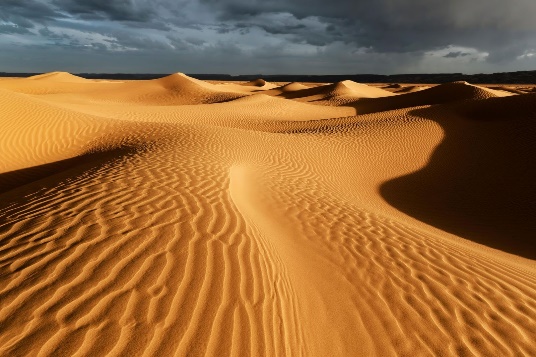 Forrás: What Really Turned the Sahara Desert From a Green Oasis Into a Wasteland? | Science | Smithsonian Magazine2.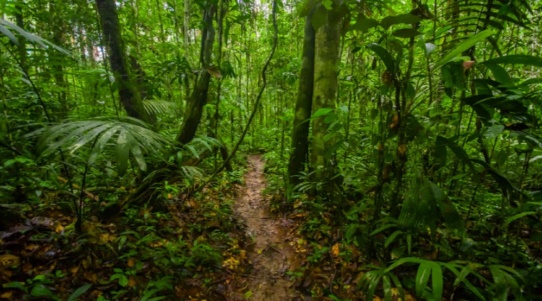 Forrás: Ijesztő ütemben pusztul az esőerdő - HáziPatika (hazipatika.com)3.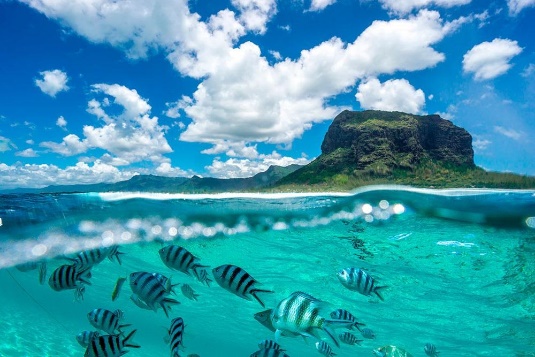 Forrás: Adria Tours Kft - Az Indiai-óceán álomszigete - Mauritius - Grand Baie4.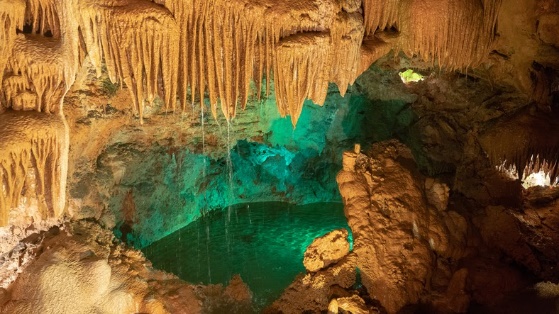 Forrás: 5 misztikusan szép európai barlang | Startlap Utazás5.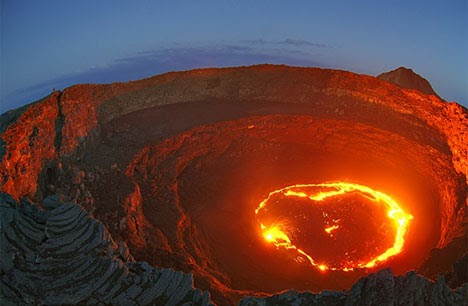 Forrás: Vörösen izzó lávatavak - Női Portál (noiportal.hu)A képen látott helyek közül hová jutnál a legszívesebben? Asszociációs játék“Képzeljük el, hogy sarkkutatók vagyunk.” – hangzott el a regényben.Hoztam nektek öt képet! Nézzük meg őket egyesével, és képzeljétek el, hogy milyen szerepbe bújnátok, ha a képen látható helyre kerülnétek egy különleges szekrényen át! Milyen ruhára, felszerelésre lenne szükségünk ezen a helyen?Milyen veszélyek leselkednének ránk? Milyen kihívások várnának itt minket?1.Forrás: What Really Turned the Sahara Desert From a Green Oasis Into a Wasteland? | Science | Smithsonian Magazine2.Forrás: Ijesztő ütemben pusztul az esőerdő - HáziPatika (hazipatika.com)3.Forrás: Adria Tours Kft - Az Indiai-óceán álomszigete - Mauritius - Grand Baie4.Forrás: 5 misztikusan szép európai barlang | Startlap Utazás5.Forrás: Vörösen izzó lávatavak - Női Portál (noiportal.hu)A képen látott helyek közül hová jutnál a legszívesebben? frontális munkafrontális munkaprojektorprojektorprojektor61./3.bA feladat elvégzése után beszélgessünk a tájékozódási pontokról.A történetben meghatározóak voltak a tájékozódásban a„terebélyes fák”, „csonka fatörzsek”.Mik azok az emlékezetes tájékozódási pontok, amikre mindig felfigyeltek a hazafelé vezető úton, pld. a nagymamádtól, unokatestvéredtől hazafelé jövet? A feladat elvégzése után beszélgessünk a tájékozódási pontokról.A történetben meghatározóak voltak a tájékozódásban a„terebélyes fák”, „csonka fatörzsek”.Mik azok az emlékezetes tájékozódási pontok, amikre mindig felfigyeltek a hazafelé vezető úton, pld. a nagymamádtól, unokatestvéredtől hazafelé jövet? frontális munkafrontális munka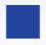 61. –62./4.a–c61. –62./4.a–cA leírásról szerzett ismeretek felelevenítése, bővítése a feladatmegoldás kapcsán.A barlang kétféle leírásának összehasonlítása, adott szempontok alapján történő elemzése elsősorban azt a célt szolgálja, hogy a gyerekek megtapasztalják, hogy a nyelvi kifejezésmód (képszerűség, jelzős szerkezetek, rokon értelmű szavak) milyen mértékben határozza meg egy leírás szemléletességét.A leírásról szerzett ismeretek felelevenítése, bővítése a feladatmegoldás kapcsán.A barlang kétféle leírásának összehasonlítása, adott szempontok alapján történő elemzése elsősorban azt a célt szolgálja, hogy a gyerekek megtapasztalják, hogy a nyelvi kifejezésmód (képszerűség, jelzős szerkezetek, rokon értelmű szavak) milyen mértékben határozza meg egy leírás szemléletességét.egyéni munkafrontális munkaegyéni munkafrontális munkaregény munkafüzet62./5.a–b62./5.a–bA gyerekek többsége nehezen érez rá egy adott szöveg stílusára, sok esetben gondot okoz az adott stílusjegyeknek megfelelő szavak, kifejezések megtalálása, ill. használata is.A feladat célja egyrészt a szókincsbővítés, másrészt a levél stílusához illő szavak felismertetése.A gyerekek többsége nehezen érez rá egy adott szöveg stílusára, sok esetben gondot okoz az adott stílusjegyeknek megfelelő szavak, kifejezések megtalálása, ill. használata is.A feladat célja egyrészt a szókincsbővítés, másrészt a levél stílusához illő szavak felismertetése.62./5.a@62./5.a@Az 5.a feladat digitális változatban is elérhető: Itt!Az 5.a feladat digitális változatban is elérhető: Itt!62./5.c62./5.cKommunikációs képesség fejlesztése beszélgetésben való részvétellel. Empátiakészség fejlesztése érzelmek megfogalmazásával, mások érzelmeinek elfogadásával.Kommunikációs képesség fejlesztése beszélgetésben való részvétellel. Empátiakészség fejlesztése érzelmek megfogalmazásával, mások érzelmeinek elfogadásával.A feladat elvégzése után beszélgessetek az alábbi kérdésekről!Jártál már olyan helyen, amit teljesen felforgattak?Hol volt ez?Milyen érzés fogott el téged?Mi segítette, hogy jobban érezd magad?A feladat elvégzése után beszélgessetek az alábbi kérdésekről!Jártál már olyan helyen, amit teljesen felforgattak?Hol volt ez?Milyen érzés fogott el téged?Mi segítette, hogy jobban érezd magad?frontális munkafrontális munka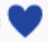 64./7.a@64./7.a@A 7.a feladat digitális változatban is elérhető: Itt!A 7.a feladat digitális változatban is elérhető: Itt!63./7.b63./7.bKommunikációs képesség fejlesztése beszélgetéssel. Szociális kompetenciák fejlesztése.Kommunikációs képesség fejlesztése beszélgetéssel. Szociális kompetenciák fejlesztése.A feladat elvégzése után kivetítem az alábbi képet.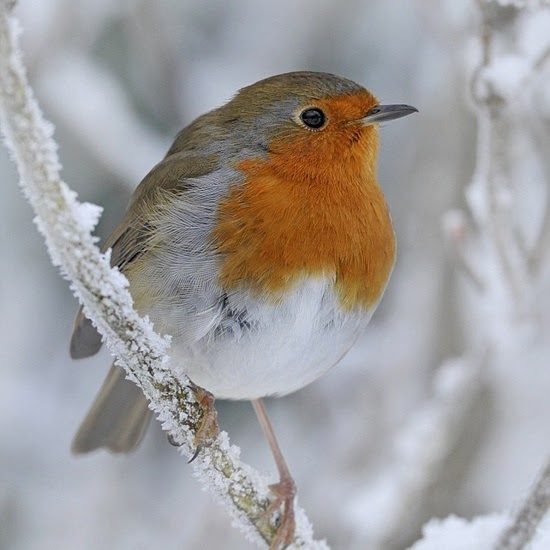 Forrás: https://moly.hu/tagok/vorosbegy Beszéljétek meg az alábbiakat!A gyerekek már első pillanattól kezdve megbíztak a vörösbegyben. Vajon mi lehetett ennek az oka?Előfordult-e már, hogy valakiben ilyen hamar meg tudtál bízni?Ki volt ő?Mi lehet az előnye, és mi lehet a hátránya az ilyen gyorsan kialakult bizalomnak?A feladat elvégzése után kivetítem az alábbi képet.Forrás: https://moly.hu/tagok/vorosbegy Beszéljétek meg az alábbiakat!A gyerekek már első pillanattól kezdve megbíztak a vörösbegyben. Vajon mi lehetett ennek az oka?Előfordult-e már, hogy valakiben ilyen hamar meg tudtál bízni?Ki volt ő?Mi lehet az előnye, és mi lehet a hátránya az ilyen gyorsan kialakult bizalomnak?frontális munkafrontális munkaprojektor62./8.a–c62./8.a–cRávezető feladatként a feladat b) részében található mellékneveket tegyétek a gyerekek elé, és kérjétek meg őket arra, hogy fogalmazzanak meg minél több olyan mondatot, amelyekből az adott lelkiállapotra következtethetünk!A gyerekeknek ebben az esetben az a feladatuk, hogy a mondatok mögé lássanak, és az elhangzott mondatokból következtessenek Edmond érzelmeire, lelkiállapotára.Fontos megértetni velük, hogy a mondatok az esetek többségében mögöttes tartalmakat is hordoznak.Rávezető feladatként a feladat b) részében található mellékneveket tegyétek a gyerekek elé, és kérjétek meg őket arra, hogy fogalmazzanak meg minél több olyan mondatot, amelyekből az adott lelkiállapotra következtethetünk!A gyerekeknek ebben az esetben az a feladatuk, hogy a mondatok mögé lássanak, és az elhangzott mondatokból következtessenek Edmond érzelmeire, lelkiállapotára.Fontos megértetni velük, hogy a mondatok az esetek többségében mögöttes tartalmakat is hordoznak.frontális munkafrontális munkamunkafüzetHázi feladat előkészítése.Házi feladat előkészítése.A következő órára olvassátok el otthon a 8. fejezetet!A következő órára olvassátok el otthon a 8. fejezetet!